PAKENHAM PASTORAL CHARGE ofTHE UNITED CHURCH OF CANADAZion, Cedar HillSt. Andrew’s, Pakenham
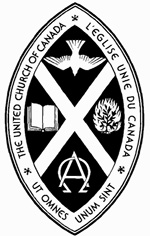 Annual Reports for the Year:  2015Congregational Meetings: Zion:  February 14th, 2016.St. Andrew’s:  February 14th, 2016.“Where two or three are gathered in my name,I am there among them.” (Matthew 18:20)Meetings of a Congregation or Pastoral ChargeThe Manual (2013) The United Church of Canada5.2 Annual Meeting At the annual meeting, the congregation or pastoral charge is responsible for: (a) electing a chair and a secretary of the annual meeting;	(b) receiving the annual reports from the governing body, committees, and other groups in the congregation or pastoral charge; 	(c) electing the governing body and presbytery representatives; and (d) considering and making a decision on the draft annual budget.NOTICE OF MOTIONThe following motions will be presented at the Annual Congregational Meetings:That the Annual Reports 2015 (except financial) as printed be received and acceptedThat the Annual Reports 2015 financial (except Budget 2015) be received and acceptedThat the pastoral charge Budget 2016 as printed be received and accepted PLEASE REVIEW THE REPORTS BEFORE THE ANNUAL MEETINGOFFICIAL BOARDof thePAKENHAM PASTORAL CHARGE - 2015Chairperson:   Ray GilesVice-Chair: 	Bronwen Harman		Treasurer: 	Brian Hudson	MINISTRY AND PERSONNEL COMMITTEE:Zion: 		Denzil Ferguson; Rosser Lloyd (Chair)St. Andrew’s: 	Margie Argue; Ken Souliere; David WilsonMISSION AND OUTREACH COUNCIL:Zion:		VacantSt. Andrew's	VacantPASTORAL CARE TEAM:Rev. Barry Goodwin, (until June 30th); Rev. Jeff de Jonge, (since July 1st).Zion: 		Margie Ferguson; Marian & Richard Fitzgibbon, both Card Conveners;		Eddy SmithSt. Andrew’s:	Bronwen Harman; Jill Moxley; Marilyn Snedden, Card ConvenerCHRISTIAN DEVELOPMENT COMMITTEE:Zion: 		 Brenda Deugo; Nancy Fulton; Mary Giles; Linda LoweSt. Andrew’s:   Laurie Boon; Mary-Ellen Boon; Bronwen Harman; Cathy LacroixJOINT TRUSTEESDavid Blair; David Wilson; Ritchie Argue; Jennifer Blair; Marion Polk; Glen Lawson (Chair); Donna Fulton; Rosser Lloyd; Rob McCannUPPER VALLEY PRESBYTERY:Zion:		Gayle DoxtaterSt. Andrew’s:	Bronwen Harman			STATISTICAL RECORD – 2015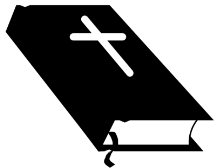 FUNERALS:  They will hunger no more, the sun will not strike them, nor any scorching heat; for the Lamb will guide them to springs of the water of life, and God will wipe away every tear from their eyes. Rev. 7:16-17)John Albert Wilson				December 07, 2014		(Service-Jan. 07, 2015)Marjorie Helena Naismith			February 22,   2015		(Service-Feb. 26, 2015)Mary Rose Paige				March 26,       2015		(Service-Mar.31, 2015)Christopher Jeffrey Duncan			June 19,          2015		(Service-June 24, 2015)Carole Marie Wilson				October 28,     2015		(Service-Nov. 07, 2015)William Herbert Dickson			November 02, 2015		(Service-Nov. 06, 2015)Arthur Richard Gillan			 	November 03, 2015		(Service-Nov. 08, 2015)Verna Eileen Humphries			December 17, 2015		(Service-Dec. 22, 2015)++++++++++++++++++++++++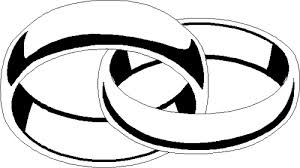 MARRIAGES: For this reason a man shall leave his father and mother and be joined to his wife, and the two shall become one flesh. Therefore what God has joined together, let no one separate.              (Matthew 19:5-6) Tommy Ray Bonhomme and Carolyn Anne Truelove		August 14, 2015++++++++++++++++++++++++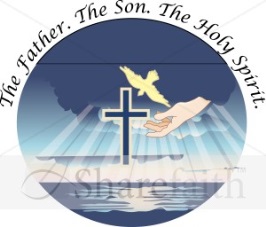 BAPTISMS: Go … Baptizing them in the name of the Father and of the Son and of the Holy Spirit … And remember, I am with you always. (Matthew 28:19-20)Clayton Dennis Briscoe						January 04, 2015Tobin Matthew Nanne						January 11, 2015Jordon Yvan Baron							August 16,  2015Ella Jordan Gardner							October 25, 2015  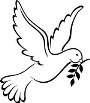 MINISTER’S REPORT – 2015Michele and I have been so warmly welcomed and received, not only by the people of Zion & St. Andrew’s but also by the wider community.  We are grateful for the opportunity to be part of what is happening here.  For myself, I’m eager to assist and develop the ministry that is already occurring among us.  The past seven months have been a whirlwind of activity, of meeting people, of becoming familiar with traditions and process, and of attempting to discern how I might be most helpful to the two congregations and community.  I look forward to meeting more people of the congregations and community and meeting needs as I am able.What follows are the financial and activity reports of the various groups, Committees and Boards of our churches.  I do encourage you to become familiar with the material, not only for your own insight and benefit, but also so that we can move through our annual meetings with relative ease.  Indeed, if you have a question or concern, I encourage you to speak directly to the author of the report.  You will gain from the conversation, as will the author and as a result the report will certainly be more fully explained to others.  The congregational meetings have both been set for February 14th: Zion’s at 10am and St. Andrew’s at 11:30am.  As much as the material contained in this document is extensive and thorough, I would like to highlight some aspects in the life and work of our congregations over the past year that might not be sufficiently evident.   It has affected all of us, but none more profoundly than the immediate families, that Chris Duncan and Peter Nanne so suddenly left this life.  Though not as sudden, the departure of Marjorie Naismith, Art Gillan, Verna Humphries and Iris Robinson have also had a significant impact on our communities and congregations.  There have been other departures and passings but there have also been a number of new arrivals.  Joy has been known in the celebrations of milestones achieved in terms of anniversaries, birthdays and retirements.  The 2015 year was St. Andrew’s 175th anniversary and included a number of wonderful events.  In June we expressed appreciation to Barry Goodwin for his leadership as our Supply Minister.  Appreciation was extended at St. Andrew’s to Ian Guenette and Barb Armstrong who each filled the role of Music Director for a portion of the year.  And St. Andrew’s has now welcomed Tony Stuart as the new Music Director. The other notable work not contained in this report is that of the newly formed Strategic Planning Steering Committee.  With assistance from key people in the congregations, this committee has been gathering information to help us discuss our vision for our future.  Like all other churches we will need to make difficult choices about who we want to be in these changing times and how to use our shrinking resources amidst increasing needs and costs.  It is hoped that by being more fully aware of trends, we will be able to position ourselves so we can adjust as necessary and thereby create a stable and life-giving ministry well into the future.  You will hear more about this committee’s work in the weeks and months ahead.Together we create a community, but not just any community.  Ours is sensitive to the spiritual dimension of life and is responsive to each other and to our wider community in light of our understandings of God and the call we each feel as a result.  May we strive to live the compassion and wisdom through which we ourselves have been blessed.    Jeff	       REPORT OF THE PAKENHAM PASTORAL CHARGE - 2015The Pastoral Charge Board met five times this year – January, April, June, September and November.This past year we transitioned from a part time presbytery appointed Minister to our own full time Minister, Reverend Jeff de Jonge.  At the January meeting I was elected Chairperson and Bronwen Harman was elected Vice Chair for the Pastoral Charge.A new governance voting system was adopted at the April Meeting.Anne Smith and Faye Kolpin of the Upper Valley Presbytery representatives attended the June meeting for a triennial oversite.   A favourable report was received.A good attendance was present for a farewell luncheon for Reverend Barry Goodwin and his wife Thelma.  This was held after Zion’s anniversary service and Barry was the guest speaker.Also in June representatives from both churches met and took our new Minister, Jeff, to show him both communities and church buildings and then for lunch. During this time he was introduced to some members of both communities.On July 12th, after one of our joint summer services at Zion, a Meet and Greet coffee hour was held for Jeff and Michelle.Since Jeff’s arrival the St. Andrew’s church has created a larger, more user friendly office for him.At the September meeting a Strategic Planning Steering Committee was formed. This group has met almost every week since.  Because of the work this committee is doing, there will be decisions that the Pastoral Charge, as well as the congregations, will have to make in the upcoming year.Submitted by Ray GilesPastoral Charge, ChairPASTORAL CHARGE JOINT TRUSTEE INVESTMENTS - 2015January 2011- Original Investment from sale of manse			$211,840.75*Funds have been continually reinvested along with additional fundsFrom St. Andrew’s Memorial FundFebruary 3, 2013			Total Value				$225,302.31January 20, 2014			Total Value				$243,771.63January 2, 2015			Total Value				$258,552.84January 6, 2016			Total Value				$272,012.72Original Portfolio as of Jan/Feb 2011			Original 		Currant											Investment		 Value	____PPC/JT 4.71% - Dividend Fund			$33,674.00	         	 $43,789.06JT – GIC at 3.3% /5 years				  $8,500.00 	 	   $8,780.50PPC – GIC at 4.0% /5 years			          $170,000.00	           $176,203.84Reinvestments since 2011July 2012- PPC – GIC 2.5% for 3 years		  $6,800.00	               $6,885.00Feb. 2013- PPC 61%/St. Andrew’s Trustees 39%	$12,110.10	             $12,865.20	                  GIC – 2.1% for 3 yearsMar. 2014 –PPC -72%, St. Andrew’s Trustees 25%,	  $9,684.88                   $10,030.88	        JT 3%  GIC – 2% for 2.5 yearsMar. 2015-GIC – 1.1% for 1 year			$13,251.00                   $13,364.87Mar. 2015-PPC – 54.75% / St. A-45/25%	  		    		  Cash										        $93.37    						Total	          $254,019.98  	           $272,012.72July 2015-Wilson Bequest			          $200,000.00                 $200,857.19					                      	          Current Total                $472,869.93Notes:PPC & JT funds are divided 72%/28% - St. Andrew’s/ZionMain purpose of Manse funds is to pay Minister’s Housing AllowanceSubmitted by: David Wilson, Trustee PASTORAL CARE TEAM REPORT - 2015The active members of the Team are Reverend Jeff de Jonge (Resource and Team Leader), from St. Andrew’s: Bronwen Harman (Team Secretary), Jill Moxley and Marilyn Snedden (Card Convenor); and from Zion: Margie Ferguson, Marian Fitzgibbon, Richard Fitzgibbon (both Card Convenors) and Eddy Smith. The time is appropriate for younger members of both congregations to get interested in this Committee of congregational and community outreach.The monthly visits to Pakenham Country View Lodge have been a bit of a “hit and miss” effort this past year as the Lodge has had difficulty obtaining music consistently on a monthly basis. Late in the year the Lodge established a new Resident Activities committee made up of volunteers and staff. We are working with this group to improve the regularity of our effort.Almost 80 cards were sent out on behalf of both congregations for sympathy, thinking of you, get well soon and many other special occasions. Some cards go beyond the natural boundaries of the Pastoral Charge to touch family members who can be living across  and beyond. If you learn of circumstances where a card should be sent, please mention it to the Minister or any member of the Pastoral Care Team.In late November and early December the Team met to plan for the Advent/Christmastime acknowledgements for members of both congregations. A planted Amaryllis bulb or a Teddy Bear were the principal treats accompanied by some non-perishable goodies for 20 members or adherents, some “shut in”, and some in retirement or nursing homes. These 20 were all delivered by a member of the Team.2015 was a year of loss for many family and friends of both congregations. We produced an updated version of the “Thinking of you at Christmas” Order of Service for families dealing with the pain of bereavement this past year and previously. Where possible these were delivered by Reverend Jeff.Submitted by: Richard Fitzgibbon, Team MemberCHRISTIAN DEVELOPMENT REPORT - 2015The Zion Sunday School continues to work on their CHEO Project and succeeds in donating sizeable funds to this very worthy cause. It is an active group of young children and faithful older children, who have grown up in this friendly church group.The St. Andrew’s Sunday School is a small group of very young children and an even smaller group of older children, who have many sporting and other commitments taking their time during the week and on the weekends. The Sunday School families host coffee hours to support their Canadian Foodgrains Bank Project.Everyone was welcomed to join in the annual Fulton Sugar Bush Worship Service and Pancake Brunch and the Pastoral Charge Seder Meal on Maunday Thursday. The Pastoral Charge Study Group welcomes members of the congregations and friends. This group meets every second Monday at the homes of members. Those attending have found that watching a video and discussing it is much better for our busy lives than reading a book and coming for discussion. The videos present well-known Christian scholars and authors such as Spong, Borg and Crossan. Great discussions were motivated by this year’s videos entitled, “Saving Jesus” and “Jesus and the Kingdom of God”.   Submitted by Mary-Ellen Boon.   MINISTRY AND PERSONNEL REPORT - 2015 The Ministry and Personnel Committee continued to meet regularly in 2015.   The year started with Reverend Barry Goodwin ministering to us on a part time basis.  The highlight of the year for the committee was Rev. Jeff de Jonge joining the Pastoral Charge in July.   Thanks to Ray Giles, Marilyn Snedden, Rhonda Tees, Mary Ellen Boon, Ken Souliere, Margie Argue, Gayle Doxtater, and Mike Fingland for greeting Jeff and orienting him into the two churches. The Ministry and Personnel Committee completed all of the annual discussions with the employees of the Pastoral Charge as well as an exit interview with Barry.  Based on these discussions, the committee made a recommendation to the Official Board, which was accepted, that a strategic plan be developed to facilitate future human resource planning.  At the same meeting, the Board accepted the recommendation of the committee to reduce the Committee to 5 members including Ken Souliere, Margie Argue, Denny Ferguson, Dave Wilson and Rosser Lloyd.Based on a Committee discussion with Jeff in November and feedback received by committee members from the congregation, it was clear that Jeff had integrated himself into the life of the two churches in a seamless manner.  Jeff has engaged with the various church committees including considerable time spent with the Joint Trustees as they consider future investment directions and the Steering committee for the strategic plan.  The Ministry and Personnel committee was excited about a number of activity reports that Jeff is preparing that should facilitate future discussions on priorities.   In September, Ian Guenette, St Andrew’s Music Director accepted an opportunity to study at McGill University in Montreal.  Through a Search committee, Tony Stuart, music teacher at Notre Dame H.S. in Carleton Place, was found to fill the role of Music Director. Tony will begin his duties on January 3/16. Thank you to the Search committee members: Rhonda Tees, David Sale and Jennifer Gardner for their excellent work. The M.& P. Committee would like to thank Barb Armstrong for coming out of retirement to lead the music program in the interim.  The committee was also deeply saddened by the passing of Verna Humphries, life time member of St Andrew's. Verna provided many years of custodial services to St. Andrew’s. The Committee passes along its condolences to the Humphries family. Submitted by Rosser Lloyd, Chair Ministry and Personnel CommitteePRESBYTERY REPORT - 2015 During 2015 the work of the Comprehensive Review took much of our focus as we moved towards the summer meeting of General Council which was held in Corner Brook, Newfoundland in August. At General Council the structure of the future church was decided to be three courts with a Regional Council between congregations and General Council. The idea of a College of Ministers was voted against. There will be a number of remits to follow with discussion material in the near future. These will require a majority vote from congregations, presbyteries and conferences across the country. Changes to be made to the Act of Parliament will have to then be sent on to Parliament. As our Presbytery Secretary reminded us in September this will take a while so for now it is business as usual although there will be less money from General Council available starting in 2016.Change is all around us. On September 27th Sheryl McLeod presided at the Presbytery Covenanting Service held at St. Andrew’s to recognize the covenant being made between Rev Jeff de Jonge, Upper Valley Presbytery, and The Pakenham Pastoral Charge. Both the service and the social time to follow were a great celebration of our ministry as a Pastoral Charge.A year of looking ahead to what the church might look like in the future set the scene for interesting changes to come.Submitted by Bronwen Harman CHURCH OFFICERS FOR ZION UNITED CHURCH - 2015ELDERS: Glen Lawson, Clerk of Session; Donna Fulton; Nancy Fulton; Ray Giles; Eddy SmithCOMMITTEE OF STEWARDS: Ray Giles, Chairperson; Muriel Lawson, Treasurer; Art Merchand; Margie Ferguson; Richard Fitzgibbon CHURCH TRUSTEES: Glen Lawson, Chairperson; Rosser Lloyd, Donna FultonCEMETERY COMMITTEE: Anne Timmons, Chairperson; Muriel Henry, Secretary-Treasurer;Joan Armstrong; David Donaldson; Gary Fulton; Nancy Fulton; Paul Ralph; Eddy SmithCHRISTIAN DEVELOPMENT COMMITTEE: Brenda Deugo; Nancy Fulton; Mary Giles; Linda LoweSUNDAY SCHOOL: Nancy Fulton, Superintendent; Mary Giles, TreasurerCONGREGATIONAL EVENTS COMMITTEE: Margie Ferguson; Marian Fitzgibbon; Richard Fitzgibbon; Isobel Fulton; Ray Giles; Eddy SmithREPRESENTATIVE TO UPPER VALLEY PRESBYTERY: Gayle DoxtaterMISSION AND OUTREACH COUNCIL:  VacantMINISTRY & PERSONNEL: Rosser Lloyd, Chairperson; Denzil Ferguson; Ray GilesPASTORAL CARE TEAM for PASTORAL CHARGE: Margie Ferguson; Marian & Richard Fitzgibbon, Card Conveners; Isobel Fulton; Eddy SmithOTHER OFFICERS:Pianist: 			Liz VendettiChurch Treasurer: 		Muriel LawsonVerifier:			Mary FultonUnited Church Observer:	Marilyn SneddenZION SESSION REPORT – 2015On behalf of the Session I would like to thank Rev. Barry Goodwin (Jan-June) and Rev. Jeff de Jonge (July-Dec.) for their ministries this past year.Zion Session met twice during the year.  Communion was served 6 times with an average of 32 participants. On February 1st our worship service was held at Fulton’s Pancake House where both St. Andrew’s and Zion joined in worship.  Shirley, Scott and Brenda donated a delicious lunch in return for a donation to Hub Hospice program.  Thanks to the Deugos for their hospitality.Good Friday Service was held April 3rd at Zion at 11am with St. Andrew’s joining in.  Easter Sunday was on April 5th.  Our 122nd Anniversary was held on June 21st with Rev. Barry Goodwin as guest speaker.  The St. Andrew’s Choir provided the singing along with the Sunday School Children.  A potluck lunch was provided by the congregation after the service when everyone had an opportunity to say goodbye to Rev. Barry and Thelma. June 28th was the last Sunday at Zion for Barry.  The Sunday School children sang two songs and Jess Atwell sang two hymns. Summer Services started at Zion on June 28th-July 26th and then to St. Andrew’s from August 2nd-September 6th, excluding August 9th which was the Cemetery Service at Union Cemetery. Rev. Jeff de Jonge started as our new minister in July and a Meet and Greet was held after the service.Cedar Hill Cemetery Service at Zion was at 11am on September 20th.A Covenanting Service for Rev. Jeff de Jonge was held at St. Andrew’s on Sunday, Sept. 27th.Zion Sunday School held their White Gift Service on December 6th.  The children did a marvelous job doing their parts in the Christmas Pageant and Concert.  Guest Presiders were Rev. Dr. Christine Johnson and Bronwen Harman.Submitted by Glen Lawson, Clerk of SessionZION BOARD OF STEWARDS - 2015The Board of Stewards met twice this year, once in June and then again in September.Through an energy saving initiative twelve new LED light bulbs were supplied by Hydro One and installed by Clarke Electric.  There was no charge to us.Fire extinguishers were inspected by Mike Shedy of ABC Fire Protection.  His recommendation was to upgrade the extinguishers to 10 pound units as the church is a wood structure.At the June meeting the Board decided to get tenders to paint the front and east side of the building. We received two tenders.   At the September meeting we decided to hold off as we felt it was getting late in the fall.  We would re-tender in early 2016 and be more specific on what we want done.In November there was an Insurance inspection by our provider, Grenville Mutual.  There were a few areas of concern that need to be met if they are to give the church insurance.	1)   The oil tank needs to be replaced in 20172)  Assist railings are required front and back on the Sunday School Hall steps by April 20163)  Fire extinguishers must be upgraded by April 2016The grass cutting was again done by Andy McGregor.  The grounds were well maintained and he donated one free cut.Thanks to all who volunteered their time and energy to the upkeep of the church, both inside and out.Submitted by Ray GilesChair of Zion Board of StewardZION CONGREGATIONAL EVENTS COMMITTEE REPORT - 2015The active members of this committee are Margie Ferguson, Marian Fitzgibbon, Richard Fitzgibbon, Ray Giles and Eddy Smith. There is no Chairperson of this Committee.In late March we worked with  Andrew’s to develop the Home Show exhibit at the entrance area of the Show - again a successful, cheerful, calming contrast to the commercialism just steps away.Following the Pastoral Charge Good Friday Service at  the Committee hosted a fellowship hour with hot cross buns and other festive Easter treats. The solemn, quiet aspects of the Good Friday Service were respected until the fellowship chat and laughter overcame the quiet.In June, following the 122nd Zion Anniversary Service the committee hosted a pot-luck luncheon for the two congregations of the Pastoral Charge, our guests and our visitors.In August, at the Pakenham Fair, the committee arranged and ran a successful Bake Sale. It was a great fundraiser, thanks to the help of the whole congregation.The Committee again extends thanks and great appreciation to the members of the  congregation for the generous giving of their time and talents to make all these activities a cheerful success.Submitted by: Richard Fitzgibbon, Committee Member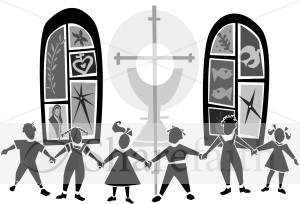 ZION SUNDAY SCHOOL REPORT - 2015The year 2015 was a busy year for the Sunday School Children and teachers.  Our lessons were taken from One Room Curriculum.We saw between 10-16 children attending church on Sunday mornings. Each Sunday started off with teacher Linda Lowe gathering the children together for a Bible Lesson story time where they also enjoyed juice and cookies handed out by Nancy and Brenda Deugo.  When snacks were done it was time to do a craft related to the lesson. Here are some of our highlights for 2015:Made bird feeders using plastic cups from the movie “Frozen”. We mixed lard and bird seed together and filled the cups, completing the project by putting strings on them to hang in the trees at home.Sang O’Canada before the Jr. B hockey game between Arnprior Packers and Almonte Thunders as part of Pakenham’s Frost Festival.Hosted a tobogganing party at Pakenham Golf Course as part of the Pakenham Frost Festival.  Linda made hot chocolate and brought donuts and cookies for everyone.  Thirty nine children and parents participated.In February we attended the Church Service at Fulton’s Pancake House.  We made Valentines cards and creatures out of hearts.  Had a wonderful brunch followed by sliding and sleigh rides on a cold but sunny day.  Thanks to Shirley and Al Potvin, Scott, Brenda, Parker, Tyson and Logan Deugo for hosting this day.  We sure had fun.We made chicks in a basket for Easter.  The eggs were cooked, then dyed with food coloring and decorated to look like baby chicks.  Everyone got one to take home.We had a bake sale as part of our CHEO fundraising project in May at Levi Home Hardware Building Centre as part of Light up the Night garage sale event.  We sold lots of baking and had lots of fun.  Some of the children even took part in the line dancing that morning.On June 7th we headed early to the CHEO telethon where the children were part of the morning entertainment and show.  Later that morning we excitedly presented our cheque of $4, 383.67 to CHEO.  The money was raised through two bake and craft sales, coin jar and book sale at the church, Marion Fitzgibbon’s dishcloths and towels and Muriel Lawson’s dishcloths.  The dishcloths we sell year long, thanks to these two ladies.  We also had some private donations.We had a farewell party for Rev. Barry Goodwin and his wife Thelma.  The children sang and told a story to Barry about what he meant to them.  They made a special plaque for Barry of hearts with their thumbprints and names inside the hearts.  Barry and Thelma were also presented with keepsake ornaments by the children.The children, with help from the adults, put flowers on all the graves at the Cedar Hill Cemetery for the decoration service in September.  The beautiful flowers were donated by Kristen and Cole Currie, Lyle Reid, Adam Lowe and Eileen Fulton.For Thanksgiving the children made up goodie bags of homemade cookies, attached a Thanksgiving message and handed these out to the congregation along with gourds donated by Lyle Reid.  Lyle grew these gourds with love in his own garden.Held a bake and craft sale as part of the Light up the Night Craft Show at the Almonte Curling Club.  We sold some baked goods, wreaths made by the children, Rosalyn Wing’s winter planters, Muriel’s dishcloths and Marion Fitzgibbon’s dishcloths and towels.  Special thanks to Linda, Muriel and Marion for volunteering the 2 days.  They raised over $800.00.  Great job!The children, under the guidance of Linda Lowe, sang Christmas Carols for the Lighting of the tree at the Pakenham Bridge to kick off the Christmas season.  At the conclusion the children enjoyed hot chocolate. Our Sunday School Children’s Choir sang at the Light up the Night show in early December before over 5000 people and did a fantastic job.  Analiesa and Noah Reid opened the show by singing Silent Night and were also fantastic!A highlight for sure for all of us was our Christmas concert and White Gift Service. The children sang and played musical instruments, told jokes, read poems, and participated in a play.  Seventeen children partook in the concert.  At the conclusion Santa showed up with gifts for all the children.  A special thank you to Donnie Lowe for building our stage and making up a special Christmas Tree for us.  Participating in the concert were Analiesa Reid, Kristen and Cole Currie, Emily Currie, Adam Lowe, Yvette Atwell, Lily Apostolik, McKenna Wing, Parker, Tyson and Logan Deugo, Rebecca, Alyssa and Makayla Lalonde, Walter and Grace Murphy and Emma Lowe.  Santa also had presents for those missing the concert: Noah Reid, Rylan and Gavin Deugo, Howard and Stewart Fulton, Nathaniel Simpson and Kendra Potter.The Sunday before Christmas the Sunday School children headed to the Almonte Fairview Manor to sing to the residents.  The children performed for half an hour, concluding with Emma Lowe playing the piano.  The children then passed out homemade cookies provided by Linda and Nancy.  The children had also sang for the residents back in June along with help from Holly Apostolik and Jessie Atwell.Christmas Eve Service was held in Pakenham.  Noah and Analiesa Reid sang a duet and also sang with the Pakenham Choir.  Kristen Currie read a bible scripture.  All three did a really good job.A special thank you to all the children for another wonderful year of learning, sharing and caring for others.  Each and every one of you brings something special to our Sunday School.  We are so proud of you all.Thank you to our ministers, Rev. Barry Goodwin and Rev. Jeff de Jonge.Thank you to teachers Linda Lowe and Brenda Deugo for all their help and dedication.Last but not least thank you to all the parents and church community for supporting everything we did, from practicing our singing to bake sales to children’s church projects in our community and surrounding areas.Submitted by Nancy E. Fulton, Sunday School SuperintendentZION SUNDAY SCHOOL FINANCIAL REPORT – 2015Receipts:	On Hand Jan. 1, 2015							$1039.79 	Offering				$176.50	Light Up the Night 2014/15     	  300.00	Interest					        .14					  	  476.64			    476.64	CHEO Fundraising		Books for CHEO		    	    34.60	Coins for CHEO			  127.57		Bake Sale	 	          	            1473.50	Honey				                95.00											          			 1730.67 	        		  1730.67											   			  3247.10 Expenses:	Awards & supplies			  132.28	CHEO				            1563.67					            1695.95			   1695.95Bank Balance Dec. 31, 2015							 $1551.15Submitted by Mary Giles, Zion Sunday School Treasurer  	Verified by Mary Fulton on Jan.3rd, 2016CEDAR HILL CEMETERY REPORT - 2015Our very dedicated committee are as follows:  Muriel Henry (Secretary-Treasurer), Eddy Smith, David Donaldson, Joan Armstrong, Nancy Fulton, Paul Ralph, Gary Fulton and Anne Timmons (Chairperson).The Cemetery Committee met twice in 2015.The usual upkeep was done this year.The Memorial Service was held in the church on September 20th, 2015. The Bells Corner Quartet once again rendered beautiful singing for everyone’s enjoyment. The guest speaker was Paul Gilmour and he spoke about the community we live in.Eight plots were sold in the cemetery in 2015.I would like to thank the Committee Members for their time and efforts.  A special thanks to Ria Ralph and her staff for keeping the flower bed so well cared for, also Andy McGregor for the mowing of the grass.Cemetery Service will be held on Sunday, September 18th, 2016 at 11am.Submitted By Anne TimmonsCEDAR HILL CEMETERY - 2015GENERAL FUND	Balance on hand Dec 31, 2014					$ 6,558.21	Receipts		Interest					      2.84		GIC Interest	 	                	  139.46		GIC maturity				2000.00		Plots purchased			1200.00		Collections/Donations		            1897.50						         $5,239.80		$ 5,239.80									           $11,798.01	Expenses		Bank fees				         2.00		Insurance (2014/2015)		       52.00		Maintenance 			     	  1,636.50					      		$1,690.50		  $1,690.50										$10,107.51Balance on hand Dec 31, 2015	                                                $10,107.51  ********************************************************************************PERPETUAL CARE	Balance on hand Dec 31, 2014				           $8,153.70	Receipts		Plots purchased		          1,200.00		Interest earned				     4.03								        $1,204.03	            $1,204.03	 	              	                       			Balance on hand Dec 31, 2015					$9,357.73Submitted by Muriel Henry				Verified by Muriel LawsonZION FINANCIAL STATEMENT – 2015              Receipts:	Balance on Hand Jan 1, 2015				$ 16,747.25               Offerings by Envelope				   23,399.00               Loose Offerings			 	        667.50               Mission and Service               By Envelope				     1,855.10               Christmas Eve			      	        293.40               Donations				     5,831.02               Bake Sale				        639.75               Camp Lau-ren				          80.00               Miscellaneous				        446.47               Cedar Hill Cemetery				     2,335.00               Total Receipts				$ 52,294.49              Expenses:               Ministers Salary		$ 16,426.63               Pastoral Charge Account		4,196.50               Hydro		761.39               Fire Insurance		1,466.64               Furnace Oil		1,110.96               Pianists		990.00               Grass Cutting		718.00               Submitted to Mission and Service		2,148.50               Campbell Fuels (Cleaning)		167.24               Sunday School		783.21               St. Andrew’s Office Expense		364.00               Bank Charges		48.00               Par		7.00               Treasurer Honorarium		250.00               Envelopes for 2015		129.16               Miscellaneous		491.13               Purchase of GIC		7,000.00               Cedar Hill Cemetery		2,335.00               Total Expenses		$ 39,393.36		$ 39,393.36               Net of Receipts over Expenditures		 		$ 12,901.13               GIC’s	$11,050.33	7,000.00		   	   18,050.33               Total Equity				$ 30,951.46               Balance in Bank Dec 31, 2015		$ 13,704.63               Less Outstanding Cheques	  	803.50					$ 12,901.13	Submitted by: Muriel Lawson, Treasurer	                	Verified by: Mary Fulton January 6, 2016ST. ANDREW'S CHURCH OFFICERS - 2015EXECUTIVE COUNCIL: Marilyn Snedden, Chairperson; Ken Souliere, SecretaryWORSHIP & LIFE COUNCIL: Rev. Barry Goodwin (until June 30th) & Rev. Jeff de Jonge (since July 1st); Joan Gillan, clerk; Margie Argue; Barbara Armstrong; Mary-Ellen Boon; Bronwen Harman; John StewartCOUNCIL OF STEWARDS: Bruce Hudson, Chair; Brian Hudson, Treasurer; Gerry Boon; Mike Fingland; Verna Humphries; Rob McCann; Marilyn Snedden, Ritchie ArgueCOUNCIL OF TRUSTEES: David Blair, Chairperson; David Wilson, Secretary-Treasurer; Ritchie Argue; Jennifer Blair; Bill Dickson; Stewart McCann; Rob McCann; Marion PolkUNION CEMETERY COMMITTEE: Rob McCann, Secretary-Treasurer/Manager; Ritchie Argue; David Blair; Jennifer Blair, Bill Dickson; Stewart McCann;  David Wilson; Drew Blair; Jim Whyte; Colin Russell; John Stewart Jr.MISSION AND OUTREACH COUNCIL: Lynn Haskins, Chairperson (until June 30th)PASTORAL CARE TEAM: Ester Corrigan; Lawrence Corrigan; Bronwen Harman; Marilyn Snedden, Jill MoxleyCHRISTIAN DEVELOPMENT COMMITTEE: Laurie Boon; Mary-Ellen Boon; Bronwen Harman; Cathy LacroixMINISTRY AND PERSONNEL: Margie Argue; Ken Souliere; David WilsonSPECIAL EVENTS COMMITTEE: Margie Argue, Chair and Treasurer; Barbara Armstrong; Mary-Ellen Boon; Shirleen Duncan, Secretary; Arlene Gillan; Joan Gillan; Marilyn Snedden OTHER OFFICERS:Choir Director and Pianist:			Barbara ArmstrongRepresentative to Presbytery:			Bronwen HarmanChurch Administrator:			Nancy TownendCaretaker:					Verna Humphries/Sheila BaronDoor Greeters:					Joan GillanReaders:					Joan GillanST. ANDREW’S EXECUTIVE COUNCIL – 2015This year has seen many changes in the key people serving our church. In July we welcomed Rev. Jeff de Jonge as our full time minister and he is working hard fulfilling our expectations and giving us new insights to some of our problems. Another major change comes in January when our new Musical Director, Tony Stuart will lead our music program. In December, Verna Humphries, our dedicated caretaker for over two decades, died after a short illness, so that is another important position to be filled. Sheila Baron has been on duty in the past year for downstairs cleaning so we hope she is willing to expand her duties.We were fortunate to have Rev. Barry Goodwin fill the time before Jeff’s arrival in a part time position and a good-bye reception was held in Zion in June for he and Thelma. When Ian Guenette was accepted in the music program at McGill University, again we were fortunate that Barbara Armstrong agreed to come out of retirement to play the piano from September until the end of December. She had a final test at the Family Service on Christmas Eve when the hydro was out until 10 minutes from the end of the service so she was playing a difficult piece by candlelight. The choir gave monetary gifts to both Ian and Barbara in appreciation of their dedication.We owe a debt of gratitude to the members of the Search Committee for a new choir director-Rhonda Tees, Dave Sale, and Jennifer Gardner who had no replies to their first ad, came to the Board of Stewards to request permission to more than double the salary and were rewarded with several good prospects. They achieved positive results in a short time frame.Another group of dedicated members serve on the Strategic Planning Steering Committee of the pastoral charge to produce a plan for the future of our churches. They meet weekly with Jeff and are sending updates to the congregations. Dave Wilson is our representative.  The findings of this committee will have a huge bearing on future projects such as accessibility in the church.The Special Events Committee deserves credit for all their work for events this year, which were increased due to celebrating the 175th Anniversary of St. Andrew’s. The dance in July was a highlight with volunteers supporting it in so many ways. It was great fun for the whole Community as well as producing a nice profit.Our Trustees are keeping track of the money invested and reporting regularly on the modest gains. This takes some pressure off our Treasurer, Brian Hudson, another person doing an amazing job behind the scenes.As chair, I appreciate the work of Ken Souliere, secretary for the Executive Council who sends the minutes in advance to remind us of meetings and duties we agreed to pursue.Submitted by Marilyn Snedden, Chairperson ST. ANDREW’S COUNCIL OF STEWARDS – 20152015 has been another year of transition at St. Andrew’s. Rev. Barry Goodwin presided over worship for the first half of the year until the official arrival of our new minister, Rev. Jeff de Jonge. We welcome Rev. Jeff to our church community and we look forward to his leadership for many years to come.The church is, in a general sense, in good repair but it does require constant attention. The stewards have participated in the strategic planning process that has been initiated by the pastoral charge, to chart a course for the church and it’s sustainability in the community. A ‘wish list’ of repairs and upgrades to St. Andrew’s is part of the information package. These include short term projects such as drainage, painting and window repair to long term projects such as lower hall upgrading. Our resident handy men, Mike Fingland and Ken Souliere, have been busy working on Stewart Hall, fixing plaster and adding a fresh coat of paint. Rev. Jeff has moved his office into the vacant quilter’s room and our new Director of Music, Tony Stuart, has taken residence in the prior minister’s office.Financially, the members of St. Andrew’s have responded to our requests for support. We continue to add PAR contributors that help with stable funding throughout the year. Please continue to give to your church and to the good work the United Church does in the community and around the world. The stewards will continue to appeal to the non-regular members and adherents to contribute, especially through PAR (pre-authorized remittance). Fundraising by the Special Events Committee has been tremendous again. Many thanks for a job well done especially on a year when the committee was going to take a rest. Finally, 2015 ended with the passing of our long time caretaker, Verna Humphries. She will be greatly missed. Our deepest sympathies to Bev, Val and family. Submitted By Bruce Hudson, ChairpersonST. ANDREW’S TRUSTEE REPORT FOR 2015Joint (St. Andrew’s/Zion) Trustee Investments In 2011 St. Andrew’s/Zion Trustees joined forces to invest $10, 000.00 which came from the sale of the Manse.  72% of this investment ($7,200.00) belongs to St. Andrew’s.  Details of these investments can be found under the heading “Pastoral Charge Trustee Investments”.St. Andrew’s Union Cemetery Trust FundBy law, cemeteries must put 40% of the value of all plot sales into a trust fund from which they can only access the interest.  In addition St. Andrew’s Cemetery Committee has a policy requiring all donations over $1,000.00 be put in same trust fund.		Principal as of Dec.31/15		$193,114.00		Interest in 2015 	   		    $2,767.93Submitted by: David Wilson, TrusteeST. ANDREW’S WORSHIP AND LIFE COMMITTEE – 2015	Our committee met 9 times throughout the year to oversee the worship and life of St. Andrew’s.  Communion was served at St. Andrew's 6 times.  We were blessed with 4 baptisms and welcomed 4 new members.  Outreach by St. Andrew’s to Country View Lodge was much appreciated by the residents.   Study group met throughout the year, reviewing a variety of literature and videos, all followed by relevant discussion.  	In January, St. Mark's hosted the Frost Festival Ecumenical Service with lunch afterwards, and it was enjoyed by all that came out from the community.  February saw us share in a joint service with Zion at Fulton’s Sugar Bush where we enjoyed a wonderful breakfast and some outdoor fun.  Money raised went to the “Hub Hospice”.   In March, we hosted, along with the Special Events Committee, a “Worship in a Different Key” where both breakfast and the worship service were downstairs.  Jess Atwell was our special guest, providing music before and during the service.   In May, a second worship service was held downstairs, with a pancake breakfast beforehand.  	St. Peter's Celestine Church was the host of the World Day of Prayer this year.  Special Easter events included the Seder service and pot luck, Sun-Rise service at the bridge followed by a light breakfast back at the church prior to the Easter Service.  The Easter service included special music from our Sanctuary choir and Sunday school children.  	Throughout the year we enjoyed the involvement of our youth in worship along with their several Coffee Hours before church service with donations going to the Food Grains Bank.  	In July, we were blessed to welcome Rev. Jeff de Jonge as our new full-time minister, along with his wife Michelle and their family.   A big thank you to Rev. Barry Goodwin for leading us in worship & ministry through to July.   On July 24, St. Andrew's celebrated its 175th Anniversary with a wonderful Community dance.July also saw the retirement of Ian Guenette, our music director, as he headed off to McGill University for his studies.   We wish Ian the very best in his future endeavours and thank him for leading us in music for the year.  We owe a big thank you to Barbara Armstrong, who graciously stepped back in as music director until the end of the year.  	Participation continued throughout the summer as we joined with Zion for combined services.  In September we held our 3rd worship service downstairs with coffee and donuts.  October was a busy month, starting with our Thanksgiving Service that included special music by the Blairs.  On Sunday, October 18, we celebrated our 175th Anniversary - the Sunday School hosted a coffee hour before the service, Rev. Jeff de Jonge was our guest speaker, and, along with our sanctuary choir, we were joined by Doug & Marty Russell who provided special music.   On October 24th our Anniversary turkey supper was served up to a full crowd.    The church was busy in December with the celebration of Advent, the White Gift Service, Family Service and Candlelight Service.  We would like to thank Rhonda Tees for her on-going publication of our Staying in Touch newsletter and the development this year of our new website that keeps everyone informed.	She has done an excellent job of completing it and keeping it up-to-date.January 2016 will see our new music director, Tony Stuart, join our St. Andrew's family.  We look forward to working with him.    We are thankful for the on-going guidance and ministry at St. Andrew’s, our church family, building, and community that keep it such a vibrant place of faith.   We look forward to a bright future.Submitted by Joan Gillan, Clerk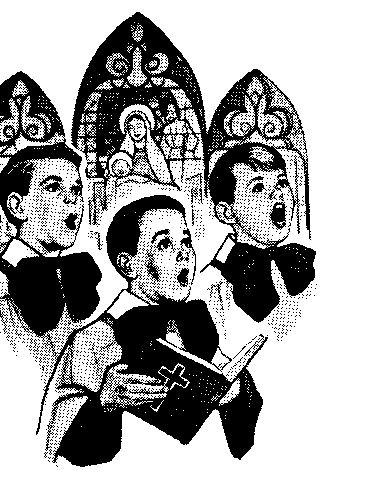 ST. ANDREW'S SANCTUARY CHOIR – 2015The Sanctuary Choir had a very eventful 2015 filled with both joy and sadness.In June, with mixed feelings, we bid farewell to our Music Director Ian Guenette. We were sad to lose him but thrilled to see him heading to the prestigious McGill School of Music to further his studies. Barb Armstrong came out of retirement to fill in while we began our search for a new director and gamely saw us through our busiest time of the musical year. We extend our most sincere thanks to Barb for her hard work and dedication to music at St. Andrew’s – all offered with a beaming smile. We were also able to announce that a new Music Director, Tony Stuart, will begin his tenure at St. Andrew’s in January 2016. Tony is the Music Director at Notre Dame High School in Carlton Place where he teaches music and directs several school ensembles. He is an accomplished musician in his own right and has over 16 years of experience in church settings. Tony performs on clarinet, saxophones, piano, guitar and vocals. At the moment he is clarinetist with The Rideau Lakes Chamber Orchestra and The Somerset Combo.As always, the choir provided music for regular and special services such as the Good Friday service at Zion and Easter and Christmas services at St. Andrew’s. We provided music leadership for Jeff’s covenanting service on September 27, 2015 and extend special thanks to David Sale for his gift of oboe music and to Rhonda Tees who sang Leonard Cohen’s Hallelujah to lyrics written by Rev. Debbie Roi in the St. Andrew’s sanctuary. And, we provided music for Worship in a Different Key services in the dining hall.To underscore our love of music we hosted two concerts. On June 6, 2015 we staged From Baroque to Jazz and Everything in Between which showcased Ian’s prowess at the piano. Special guest performers at this concert were the members of the women’s ensemble Tutti, directed by Lisa Webber, well known area mezzo-soprano and voice teacher. We also welcomed back The Valley Men on September 17, 2015. Directed by Keith Bailey, the men treated us to a varied repertoire of traditional songs, hymns, anthems and novelty numbers.We also welcomed The five for a concert hosted by the Special Events Committee on November 22, 2015 titled Sounds of the Season. We were treated to a wonderfully eclectic program of music including pieces such as Lo, How a Rose Ere Blooming and The Teddy Bears’ Picnic. Three of the pieces were arranged by our own David Sale, a member of The five.We were both privileged and saddened to provide music for members of our church family who passed away in 2015. We offered music at the services of Christopher Duncan, Art Gillan and Verna Humphries, herself a long time member of the Sanctuary Choir.As the year came to a close we hosted our traditional Carols for Christmas concert on December 13, 2015 with freewill offerings going to the Lanark County Food Bank, helped turn the Grinch from a foul one into a fine one at the White Gift service, and provided musical leadership at the candlelight Christmas Eve service.We offer appreciation to the soloists and performers who helped to make special music in 2015. Our thanks to: Analiesa & Noah Reid, Cheryl Morris, Colleen Sadler, David Sale, oboe, Doug Russell, Emily Armstrong, piano, the Gillan children: Taylor, Jaclyn, Lindsay, Nicole, and Blake; Jennifer, Hunter and Hannah Blair, Kyle Felhaver, Laurie Boon, Marty Russell, Mike Ryan, Rhonda Tees and Shirleen Duncan.And, last but certainly not least, we thank the following dedicated choir members for their time and talent in attending practices and performing whenever called upon: Cheryl Morris, David Sale, David Wilson, Hélène Wilson, Ken Souliere, Laurie Boon, Louise Link, Marg Sauermann, Marilyn Snedden, Mike Fingland, Rhonda Tees, Shirleen Duncan, and the late Verna Humphries.Submitted by Rhonda Tees 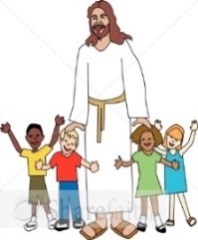 ST. ANDREW’S SUNDAY SCHOOL REPORT - 2015The Sunday School followed the “One Room Seasons of the Spirit” curriculum. It was good for our small group of students, but required simplifying some activities and stories for the younger children. This fall we ordered nursery and junior sessions, having two age groups, when possible. This was a better fit and when we have good attendance, the older children gain a more rounded biblical background to the scripture lessons.We hosted three Coffee Hours to support our Canadian Foodgrains Bank Project this past year. The Sunday School gave their Lenten offering to the M&S fund. The children and their families enjoyed a pancake “Pentecost” breakfast on our closing Sunday, along with balloons and a jubilant parade. We all came to church early on Sunday, October 25th to carve pumpkins, which were generously given to the Sunday School by Joan Gillan. The children presented a jack o’ lantern to Joan’s little granddaughter, following her baptism that morning. On November 24th we met after school for snacks and a tree decorating party.The children and their parents presented the advent candle lighting liturgy during the advent season. The Sunday School families decorated and appeared on our float in the Pakenham Christmas Parade. After all their hard work everyone enjoyed a pizza lunch, compliments of the Stewart Family. For our White Gift Service Barbara Armstrong, with inspiration from the late Dr. Seuss, gave us a memorable presentation of “How the Grinch Stole Christmas”, performed by the children, their parents and the sanctuary choir.   Bronwen and I wish to thank Jen Smart and Amanda Cavanagh for their help with the little ones. Thanks to Katie and Clara McCann for their helpful visits and to the congregation for their support.We’re small, but mighty!         Submitted by Mary-Ellen Boon, Superintendent      ST. ANDREW’S SPECIAL EVENTS COMMITTEE REPORT - 2015With 2015 marking the 175th anniversary of St. Andrew’s, the entire church family was kept busy with special events throughout the year.  The Special Events Committee spearheaded both the church-related events as well as several requests from the community at large.The committee called on volunteers for assistance as we catered to six funeral lunches, hosted two concerts featuring The Valley Men and The Five woodwind quintet followed by refreshments, sold Hudson’s corn and ice cream treats at the fall fair, welcomed the Goulbourn Jubilee Singers for lunch at two separate workshops, and prepared breakfast for the Town of Mississippi Mills business people.  All hands were on deck for the annual Fish Fry as well as our ever-popular Anniversary Turkey Supper.  The highlight of the year was our anniversary community dance where friends, neighbours and members of our church family enjoyed an evening of visiting, bidding on auction items and dancing.  The success of all these events lead to us surpassing our budget obligations and contributing $19,254 to St. Andrew’s.  We couldn’t have done it without the help of so many of you who provided food and time to the success of these efforts.  Thanks to all for your contributions. Committee members include Marilyn Snedden, Joan Gillan, Arlene Gillan, Shirleen Duncan, (Secretary); Mary Ellen Boon, Barb Armstrong and Margie Argue, (Chair and Treasurer).  We are always looking for new energetic members for the committee as well as some fresh ideas for fundraising.Submitted by Margie Argue, ChairPAKENHAM UNION CEMETERY REPORT – 2015There were nine burials during the year, five of which were cremated remains.  There were three plots sold, none were in the Memorial Garden.Rev. Jeff de Jonge led this year’s Decoration Day Service, which featured the Craig family.  It was held at the cemetery under ideal conditions.We dedicated a new plaque recognizing the history of our cemetery.  It is mounted on a large stone near the back of the property.Our former caretaker, Fred Toop, retired.  We hired Grass Roots Lawn Care to maintain the grass and we thank them for their work.  We also thank Elise Perron, who continues to maintain the flower beds around the Memorial Garden.Submitted by Rob McCann, Secretary-TreasurerMAILING LIST OF HOUSEHOLD in the Pakenham Pastoral Charge as of December 31, 2015.ZION, CEDAR HILL	Jim AffleckHolly ApostoliukJesse & Louise AtwellElmer & Dianna BoalGladys CurrieHenry & Bette DeugoRob & Christine DeugoScott & Brenda DeugoShirley Deugo & Al PotvinScott & Lorraine DowneyJohn & Gayle DoxtaterPeter & Melanie EggertDenzil & Margie FergusonRichard & Marian FitzgibbonBill & Donna FultonClarence & Lisa FultonEileen FultonDavid FultonNancy FultonIsobel FultonAngela GilesRay & Mary GilesTodd & Candace GilesPaul Gilmour & Lynn PopeJohn & Muriel HenryShane & Carolyn LalondeGlen, Muriel & Chris LawsonJohn LawsonRick & Joanne LindsayDorothy LloydRosser, Stacie & Austin LloydDon & Linda LoweElsie LoweGary & Kathy LoweArt & Cora MerchandMarjorie MillarCalvin & Patricia MurphyRich & Cindy Sue PotterPaul & Ria RalphAllan & Mary ReidLyle ReidSharon Reid & Steve CurrieWillis RobinsonLorne & Maureen RueckwaldEddy SmithLinden & Freda SomertonAnne & Jim TimmonsBob & Rosalyn WingKarson & Telicia Wing49 Households     31/12/15ST. ANDREW’STodd & Brenda AndersonGordon & Ruby AndrewsCharlie & Nancy ArgueRitchie & Margie ArgueBarbara ArmstrongDan & Sheila BaronRob & Lauren BaronJane BarrAllan & Toby BarrettBrian & Carol BeanDavid & Helen BlairJamie, Jennifer, Hunter      & Hannah BlairGerry & Mary-Ellen BoonCliff Bastien & Laurie BoonBarbara BrennanGlen & Rachel BriscoeHilda BrodmannBryson & Kathy BurgessDon & Lori BurgessKeith & Barbara BurgessMichael & Donna-Lynn BurgessRon & Joyce BurgessLillian BurgessSteven, Patricia & Kelsey BurgessDoris CamelonDale & Amanda CavanaghMarion CavanaghLawrence & Ester CorriganMarilyn CrabbeDoug, Rachel & Michelle CraigCheri CrosbyDale & Judy CummingsJanny De JagerDavid & Trish DicksonLiz DraderBill & Shirleen DuncanDavid & Dorothy DuncanJeff & Lucie DuncanMichael, Deb & David FinglandDouglas FlemingJeff & Christine FotherbyMatt & Jennifer GardnerMichelle GervaisMaureen GillanBob & Lisa GillanFrank & Arlene GillanMason & Joan GillanRitchie GillanTed & Helen GillanJohn & Jody GleesonNorma GoodyearKeith & Bronwen HarmanRon & Lynn HaskinsTrevor & Margie HillAmanda HolmesBrian, Lyn, Sandra        & Alison HudsonBruce, Liz, Leigh, Dana        & Kerin HudsonGraham & Kay HudsonBeverley HumphriesMary JackKaren JamesPat & Rebecca KellyRev. Heather & Emerson KinkaidMarc, Cathy & Rachel LacroixChris & Kristi LathamSharon LowePat MarcusBryn & Gaye MatthewsRob, Carmel & Katie McCannStewart McCannTom & Angela McCannFeryn McGillDonna McLaughlanAlice MelansonKevin & Laurie MosleyRobert & Jill MoxleySylvia MurdockFred & Helen MyersRobert & Emily NannePeter & Dianna NanneMarvin NeedhamCandace NunnDoug & Brenda ParsonsElise PerronEllen PierceMyrtle PiercePrescott & Donna PierceRandy & Danielle PierceArnold & Marion PolkBob & Thora PughIna RossColin & Colleen RussellDoug & Doreen RussellKeith & Mary SamsonMargarete SauermannDavid & Sue SaleDavid ScottMary ScottMary ShawPhilip ShawJanet SlyJennifer SmartMarilyn SneddenSandy & Marion SneddenGerald & Sylvia StantonDon & Jean StewartJohn StewartMadeline StewartRon & Kelly StewartTom & Cheryl SunterKen Souliere & Rhonda TeesMarilyn TimminsEugene WilliamsGinette Aube-WilliamsDavid & Helene WilsonBeth Wolfe & Van AckroydNoreen WoodOllie Ziebarth118 Households      31/12/15MISSION AND OUTREACH FINANCIAL REPORT - 2015MISSION AND OUTREACH FINANCIAL REPORT - 2015MISSION AND OUTREACH FINANCIAL REPORT - 2015MISSION AND OUTREACH FINANCIAL REPORT - 2015MISSION AND OUTREACH FINANCIAL REPORT - 2015MISSION AND OUTREACH FINANCIAL REPORT - 2015MISSION AND OUTREACH FINANCIAL REPORT - 2015MISSION AND OUTREACH FINANCIAL REPORT - 20152015201420132016Receipts:ActualActualActualBudgetSt. Andrew's Congregation4129.605550.004775.00Zion Congregation2148.503084.502615.80Zion U.C.W.0.000.001000.00Total$6,278.10$8,634.50$8,390.80$6,500.00Expenditures:United Church of Canada6278.108634.508390.806500.00Total$6,278.10$8,634.50$8,390.80$6,500.00Submitted by: Brian HudsonPastoral Charge Expense AccountPastoral Charge Expense AccountPastoral Charge Expense AccountPastoral Charge Expense AccountPastoral Charge Expense AccountPastoral Charge Expense AccountCategory Description01/01/15 - 31/12/15201420152016ComparisonBudgetBudgetINCOME/EXPENSEINCOMEOther Income310.001104.690.000.00Pastoral Care Income0.000.000.000.00St. Andrew's Assessment53031.0052200.0057852.0070416.00Zion Assessment 	20623.13 	20300.00 	22498.00 	27384.00TOTAL INCOME$73,964.13$73,604.69$80,350.00$97,800.00EXPENSESAdministration6082.205024.628110.005800.00Bank Charges132.30122.65125.00135.00Bookkeeping & Payroll739.74688.86725.00750.00Courses & Conferences339.00327.00700.00700.00GST/HST Paid601.57524.99525.00600.00Housing Allowance4800.009600.0312800.000.00JNAC & Search0.00816.470.000.00Office Expense2510.163238.411300.001800.00Other Expenses552.30469.93500.00500.00Pastoral Care Expense523.88145.54800.00800.00CPP - Administrator190.20102.94180.00CPP - Church1531.38102.942910.00CPP - Minister1341.180.002730.00EI - Administrator127.1074.69125.00EI - Church1417.921050.411475.00EI - Minister885.72675.65930.00Income Tax    8623.325839.8811100.00Total Rev. Canada Pay Deduct.14116.827846.5114260.0019450.00Presbytery Dues4730.284909.924730.004725.00Professional Development1329.27878.331332.001360.00Pulpit Supply1300.003700.001250.001250.00Salary - Minister28474.5618773.5220060.0039185.00Taxes - Prov. Sales Tax25.9520.8425.0025.00Telephone Expense2691.521814.381950.003600.00Travel Allowance1162.24400.003200.002400.00Total U. C. Pay Deductions6726.180.006950.0013720.00Worship Material 	699.43 	778.11 	1000.00 	1000.00TOTAL EXPENSES$77,537.40$60,080.11$80,342.00$97,800.00TOTAL INCOME/EXPENSE    -$3,573.27    $13,524.58 	$8.00 	$0.00Bank Balance Forward 31/12/14Expense Account 	30818.83TOTAL Expense Account   $27,245.56Bank Balance Forward 31/12/14Savings - Scotia Bank 	5.28TOTAL Bank Accounts$27,250.84Submitted by: Brian Hudson, TreasurerUNION CEMETERY INCOME STATEMENT - 2015UNION CEMETERY INCOME STATEMENT - 2015UNION CEMETERY INCOME STATEMENT - 2015UNION CEMETERY INCOME STATEMENT - 2015UNION CEMETERY INCOME STATEMENT - 2015UNION CEMETERY INCOME STATEMENT - 2015UNION CEMETERY INCOME STATEMENT - 2015UNION CEMETERY INCOME STATEMENT - 2015UNION CEMETERY INCOME STATEMENT - 2015UNION CEMETERY INCOME STATEMENT - 2015UNION CEMETERY INCOME STATEMENT - 2015Income Statement 01/01/2015 to 12/31/2015Income Statement 01/01/2015 to 12/31/2015Income Statement 01/01/2015 to 12/31/2015Income Statement 01/01/2015 to 12/31/2015Income Statement 01/01/2015 to 12/31/2015Income Statement 01/01/2015 to 12/31/2015Income Statement 01/01/2015 to 12/31/2015Income Statement 01/01/2015 to 12/31/2015Income Statement 01/01/2015 to 12/31/2015Income Statement 01/01/2015 to 12/31/2015Income Statement 01/01/2015 to 12/31/2015RevenueRevenueRevenueRevenueRevenueRevenueRevenuePerpetual Care Investment IncomePerpetual Care Investment IncomePerpetual Care Investment Income$2,767.93Interest EarnedInterest EarnedInterest Earned391.83DonationsDonationsDonations1,100.00Burial FeesBurial FeesBurial Fees3,725.00Decoration ServiceDecoration ServiceDecoration Service4,148.90Plot SalesPlot SalesPlot Sales1,620.00Total RevenueTotal Revenue          $13,753.66ExpensesExpensesExpensesExpensesAdministrationAdministrationAdministrationAdministration    General Expense    General Expense    General Expense    General Expense                  650.00Memorial Garden MaintenanceMemorial Garden MaintenanceMemorial Garden Maintenance$544.00Maintenance FeeMaintenance FeeMaintenance Fee$4,339.20Maintenance: GeneralMaintenance: GeneralMaintenance: General472.00Total Maintenance ExpenseTotal Maintenance ExpenseTotal Maintenance Expense4,811.20Burials ExpenseBurials ExpenseBurials Expense1,196.80HonorariumHonorariumHonorarium1,500.00Rent ExpenseRent ExpenseRent Expense1,500.00Bank ChargesBank ChargesBank Charges54.00Other expensesOther expensesOther expenses143.16Special projects expenseSpecial projects expenseSpecial projects expense355.95Monument expenseMonument expenseMonument expense500.00Total ExpensesTotal Expenses$11,255.11NET INCOMENET INCOME$2,498.55Submitted by: Rob McCann, Secretary-TreasurerSubmitted by: Rob McCann, Secretary-TreasurerSubmitted by: Rob McCann, Secretary-TreasurerSubmitted by: Rob McCann, Secretary-TreasurerSubmitted by: Rob McCann, Secretary-TreasurerSubmitted by: Rob McCann, Secretary-TreasurerSubmitted by: Rob McCann, Secretary-TreasurerUNION CEMETERY BALANCE SHEET - 2015UNION CEMETERY BALANCE SHEET - 2015UNION CEMETERY BALANCE SHEET - 2015UNION CEMETERY BALANCE SHEET - 2015UNION CEMETERY BALANCE SHEET - 2015UNION CEMETERY BALANCE SHEET - 2015UNION CEMETERY BALANCE SHEET - 2015UNION CEMETERY BALANCE SHEET - 2015UNION CEMETERY BALANCE SHEET - 2015UNION CEMETERY BALANCE SHEET - 2015UNION CEMETERY BALANCE SHEET - 2015UNION CEMETERY BALANCE SHEET - 2015UNION CEMETERY BALANCE SHEET - 2015UNION CEMETERY BALANCE SHEET - 2015UNION CEMETERY BALANCE SHEET - 2015Balance Sheet as of 12/31/2015Balance Sheet as of 12/31/2015Balance Sheet as of 12/31/2015Balance Sheet as of 12/31/2015Balance Sheet as of 12/31/2015Balance Sheet as of 12/31/2015Balance Sheet as of 12/31/2015Balance Sheet as of 12/31/2015Balance Sheet as of 12/31/2015Balance Sheet as of 12/31/2015Balance Sheet as of 12/31/2015Balance Sheet as of 12/31/2015Balance Sheet as of 12/31/2015Balance Sheet as of 12/31/2015Balance Sheet as of 12/31/2015AssetsAssetsAssetsAssetsAssetsAssetsCurrent Assets:Current Assets:Current Assets:Current Assets:Current Assets:Current Assets:Current Assets:Current Assets:SignatureSignatureSignatureSignatureSignatureSignatureSignature$17,737.45Accounts ReceivableAccounts ReceivableAccounts ReceivableAccounts ReceivableAccounts ReceivableAccounts ReceivableAccounts Receivable257.00Total Current AssetsTotal Current AssetsTotal Current AssetsTotal Current AssetsTotal Current AssetsTotal Current AssetsTotal Current AssetsTotal Current AssetsTotal Current Assets$17,994.45Investments:Investments:Investments:Investments:Investments:Investments:Investments:Investments:Royal GIC 1Royal GIC 1Royal GIC 1Royal GIC 1Royal GIC 1Royal GIC 1Royal GIC 110000.00Royal GIC 2Royal GIC 2Royal GIC 2Royal GIC 2Royal GIC 2Royal GIC 2Royal GIC 210000.00Total InvestmentsTotal InvestmentsTotal InvestmentsTotal InvestmentsTotal InvestmentsTotal InvestmentsTotal InvestmentsTotal InvestmentsTotal Investments20,000.00TOTAL ASSETSTOTAL ASSETSTOTAL ASSETSTOTAL ASSETSTOTAL ASSETSTOTAL ASSETSTOTAL ASSETSTOTAL ASSETSTOTAL ASSETS$37,994.45LiabilitiesLiabilitiesLiabilitiesLiabilitiesCurrent Liabilities:Current Liabilities:Current Liabilities:Current Liabilities:Current Liabilities:Current Liabilities:Current Liabilities:Current Liabilities:Accounts PayableAccounts PayableAccounts PayableAccounts PayableAccounts PayableAccounts PayableAccounts Payable$1,730.00Total Current LiabilitiesTotal Current LiabilitiesTotal Current LiabilitiesTotal Current LiabilitiesTotal Current LiabilitiesTotal Current LiabilitiesTotal Current LiabilitiesTotal Current LiabilitiesTotal Current Liabilities$1,730.00TOTAL LIABILITIESTOTAL LIABILITIESTOTAL LIABILITIESTOTAL LIABILITIESTOTAL LIABILITIESTOTAL LIABILITIESTOTAL LIABILITIESTOTAL LIABILITIESTOTAL LIABILITIES$1,730.00EquityEquityEquityEquityEarnings:Earnings:Earnings:Retained EarningsRetained EarningsRetained EarningsRetained EarningsRetained EarningsRetained EarningsRetained Earnings$33,765.09Current EarningsCurrent EarningsCurrent EarningsCurrent EarningsCurrent EarningsCurrent EarningsCurrent Earnings2,498.55Total EarningsTotal EarningsTotal EarningsTotal EarningsTotal EarningsTotal EarningsTotal EarningsTotal EarningsTotal Earnings$36,264.45TOTAL EQUITYTOTAL EQUITYTOTAL EQUITYTOTAL EQUITYTOTAL EQUITYTOTAL EQUITYTOTAL EQUITYTOTAL EQUITYTOTAL EQUITY36,264.45TOTAL LIABILITIES & EQUITYTOTAL LIABILITIES & EQUITYTOTAL LIABILITIES & EQUITYTOTAL LIABILITIES & EQUITYTOTAL LIABILITIES & EQUITYTOTAL LIABILITIES & EQUITYTOTAL LIABILITIES & EQUITYTOTAL LIABILITIES & EQUITYTOTAL LIABILITIES & EQUITY$37,994.45Submitted by Rob McCann, Secretary-TreasurerSubmitted by Rob McCann, Secretary-TreasurerSubmitted by Rob McCann, Secretary-TreasurerSubmitted by Rob McCann, Secretary-TreasurerSubmitted by Rob McCann, Secretary-TreasurerSubmitted by Rob McCann, Secretary-TreasurerSubmitted by Rob McCann, Secretary-TreasurerSubmitted by Rob McCann, Secretary-TreasurerSubmitted by Rob McCann, Secretary-TreasurerSubmitted by Rob McCann, Secretary-TreasurerSubmitted by Rob McCann, Secretary-TreasurerSubmitted by Rob McCann, Secretary-TreasurerSubmitted by Rob McCann, Secretary-TreasurerSt. Andrew's General Account Financial   StatementSt. Andrew's General Account Financial   StatementSt. Andrew's General Account Financial   StatementSt. Andrew's General Account Financial   StatementBrian Hudson, TreasurerBrian Hudson, TreasurerBrian Hudson, TreasurerBrian Hudson, Treasurer01/01/15 Through 31/12/1501/01/15 Through 31/12/1501/01/15 Through 31/12/1501/01/15 Through 31/12/1501/01/15 Through 31/12/1501/01/15 Through 31/12/1501/01/15 Through 31/12/1501/01/15 Through 31/12/1501/01/15 Through 31/12/1501/01/15 Through 31/12/15Category Description2015201420152016 	Actual	   Comparison	 	Budget	 	Budget	INCOME/EXPENSEINCOMECemetery Income4147.283480.00Fund Raising:Choir Projects & Events510.650.00Food Grains Project202.40138.00Special Events & Catering 	20500.5011500.00TOTAL Fund Raising21213.5510000.0010000.00Interest Income0.000.00Memorial Income7475.003375.00Music Library Income375.0050.00Offering & Donations:Building Income2835.003916.255000.005000.00Local Income65684.1967972.8370000.0070000.00Mission & Service Income 	4129.605550.005500.005500.00TOTAL Offering & Donations72648.79Other Income:Weddings440.000.00500.00500.00Other Income - Other 	990.542532.23500.00500.00TOTAL Other Income1430.54Rebates - Goods & Service0.00988.981000.00725.00Rental Income 	3785.00 	3820.00 	3800.00 	3800.00TOTAL INCOME$111,075.16$103,323.29$96,300.00$96,025.00EXPENSESBank Charges274.41208.31200.00275.00Building Expense0.003438.755000.0010000.00Caretaker2780.002580.004000.003000.00Cemetery Expense4147.283480.00Fund Raising Expense366.18163.98GST/HST Expense1458.352237.02750.001500.00Heat4061.043661.943700.004100.00Hydro2642.662461.262500.002650.00Hymn Book Exp.61.280.00Insurance6016.686359.046000.006025.00Mission & Service Expense4129.605550.005500.005500.00Memorial Expense964.981925.32Music Library Expense57.2060.61250.00250.00Music Director2965.003575.005000.0012000.00Office Supplies440.251869.84200.00200.00Other Expenses2266.292030.25750.00750.00Pakenham Pastoral Exp.:Expenses10791.0015372.0011772.0012085.00Salary Expense 	42240.0036828.0046080.0058330.00TOTAL Pakenham Pastoral Exp.53031.00Repairs & Maintenance2637.625955.844000.004000.00Special Speakers & Music0.000.00200.00200.00Treasurer 	2000.00 	2000.00 	2000.00 	2000.00TOTAL EXPENSES$90,299.82$99,757.16$97,902.00$122,865.00TOTAL INCOME/EXPENSES$20,775.34$3,566.13-$1,602.00-$26,840.00Church Account  BalancesOpening Balance 01/01/15Opening Balance 01/01/15Opening Balance 01/01/15IncomeExpensesTransfersClosing Balance 31/12/15*General Account38679.28100765.1689334.840.0050109.60Augsburg Fortress Receivable-59.940.000.000.00-59.94Building Fund-3210.452835.000.000.00-375.45Memorial Fund5079.687475.00964.98-6000.005589.70J.A. Wilson Bequest0.00200000.000.00-200000.000.00Trustee's Fund 	0.00 	0.00 	0.00 	206000.00 	206000.00TOTAL BANK BALANCES$40,488.57$311,075.16$90,299.82$0.00$261,263.91